 С 19-20  октября  2021  года социальным педагогом  Бейсекеевой З.Р.   среди учащихся  5-х классов  проведен  конкурс рисунков «Мы в ответе за свои поступки». Цели проведения: 1.профилактика правонарушений несовершеннолетних; 2. пропаганда правовых знаний; 3. формирование навыков самостоятельного принятия ответственного решения; 4.формирование навыков критического анализа сложных ситуаций;5.формирование у учащихся понимания того, что, совершая проступок, они не только нарушают Закон, но и причиняют боль своим родным и другим людям.По итогу конкурса юные художники награждены памятными  подарками. 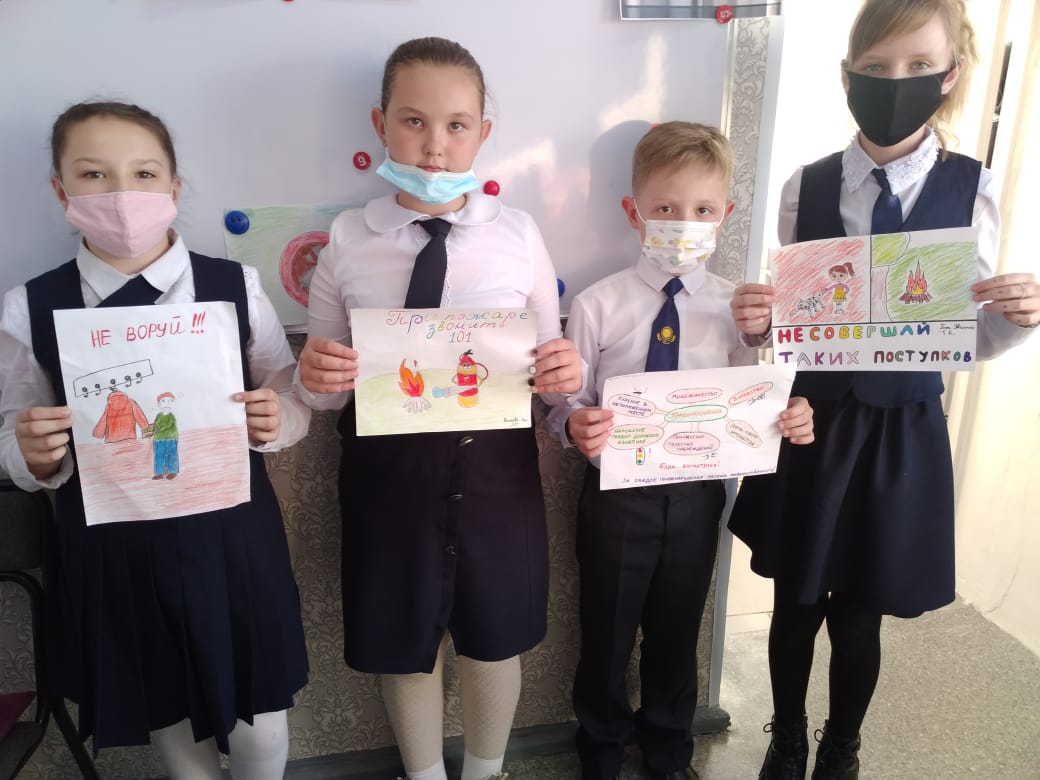 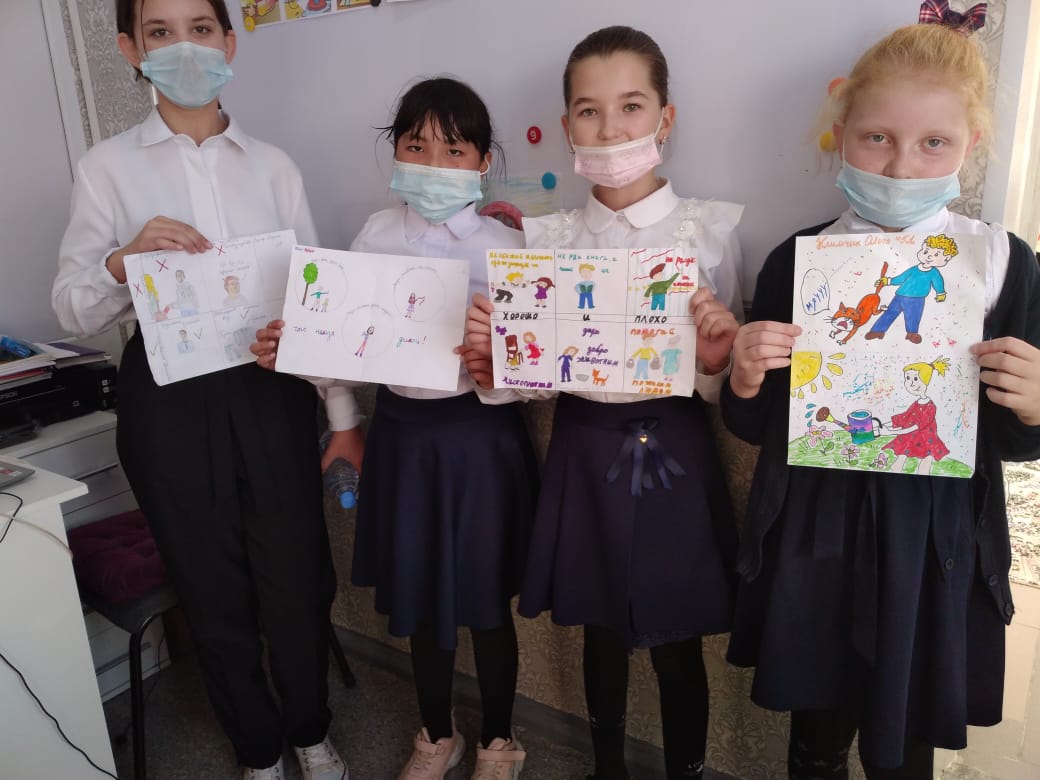 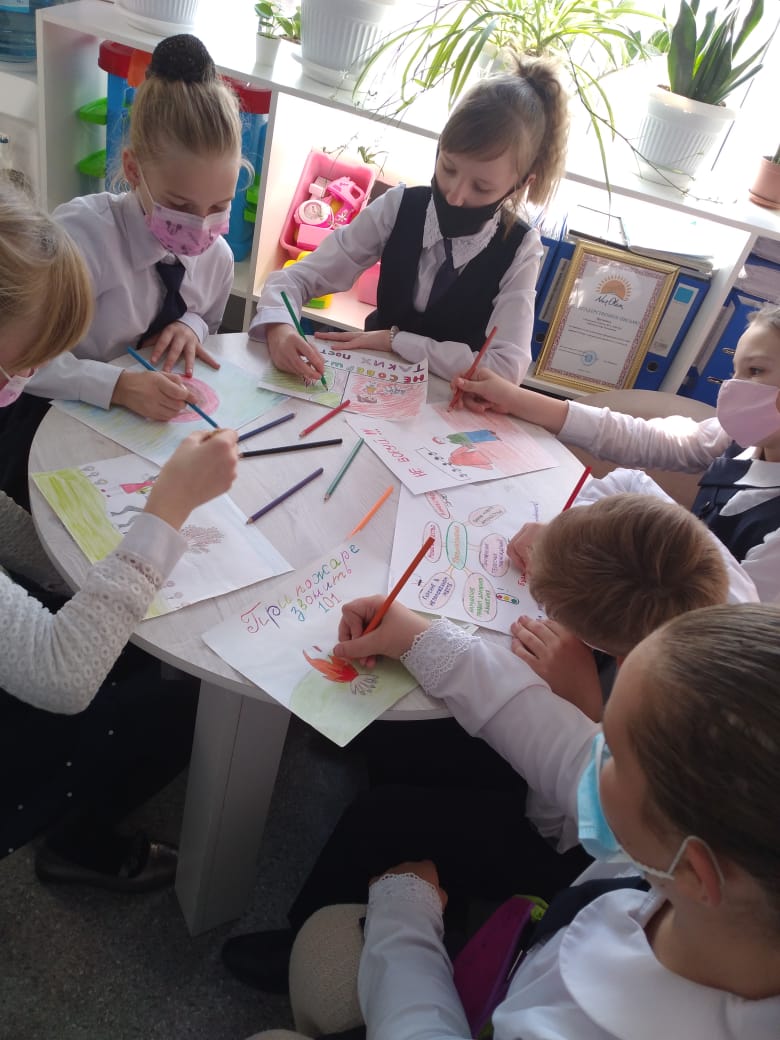 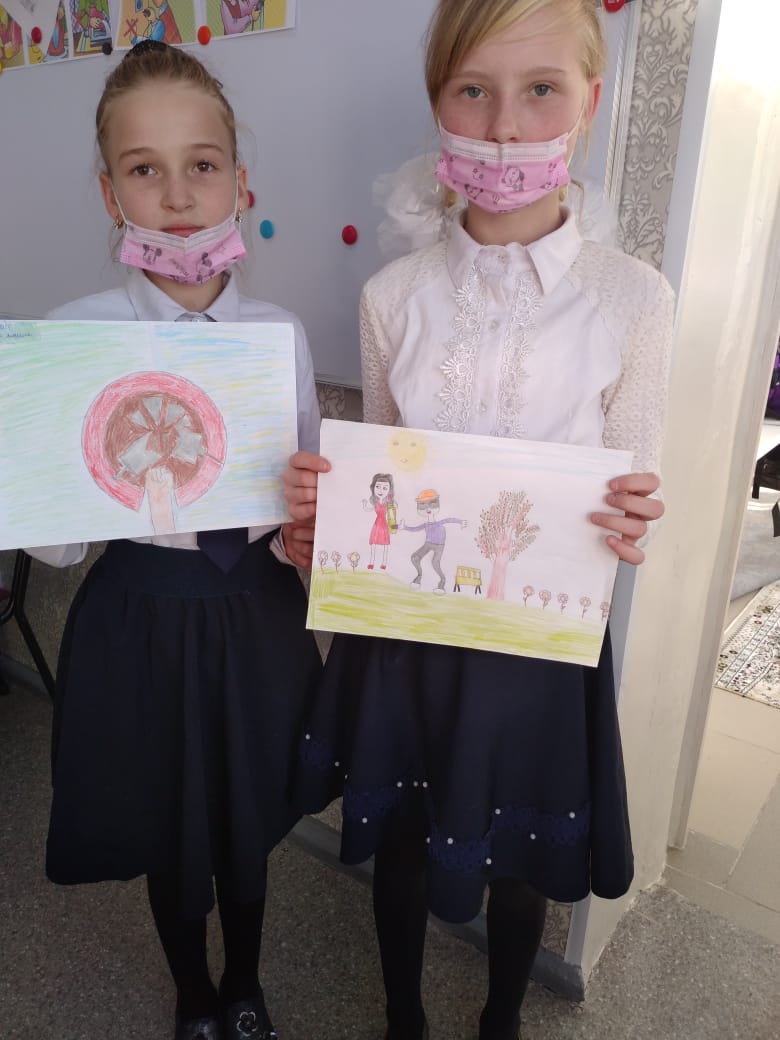 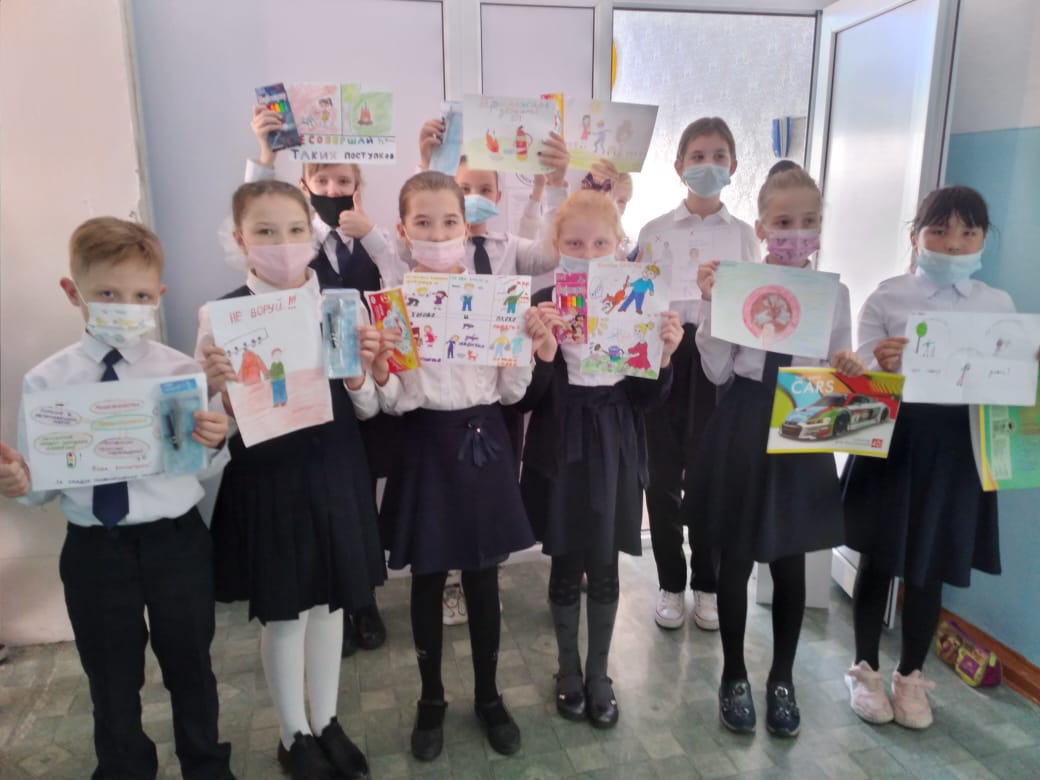 